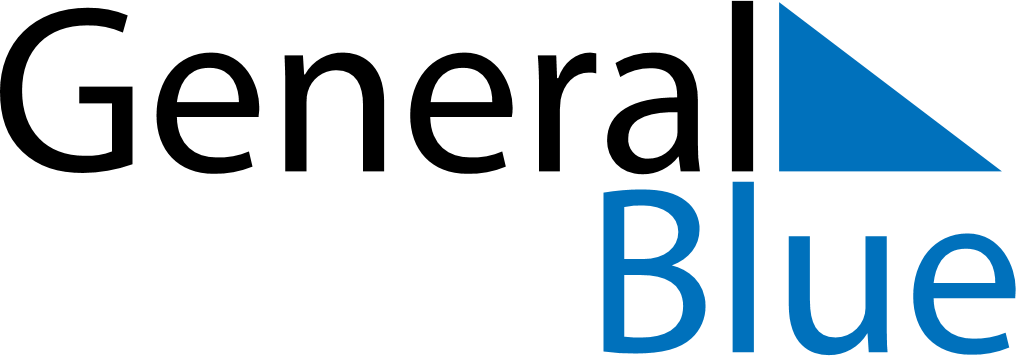 2019 - Q2Croatia 2019 - Q2Croatia 2019 - Q2Croatia 2019 - Q2Croatia 2019 - Q2Croatia 2019 - Q2Croatia AprilSUNMONTUEWEDTHUFRISATApril123456April78910111213April14151617181920April21222324252627April282930AprilMaySUNMONTUEWEDTHUFRISATMay1234May567891011May12131415161718May19202122232425May262728293031MayJuneSUNMONTUEWEDTHUFRISATJune1June2345678June9101112131415June16171819202122June23242526272829June30Apr 21: Easter SundayJun 25: Statehood DayApr 22: Easter MondayApr 28: Orthodox EasterApr 29: Orthodox Easter MondayMay 1: Labour DayMay 12: Mother’s DayJun 4: End of Ramadan (Eid al-Fitr)Jun 20: Corpus ChristiJun 22: Anti-Fascist Struggle Day